KS4 – BTEC 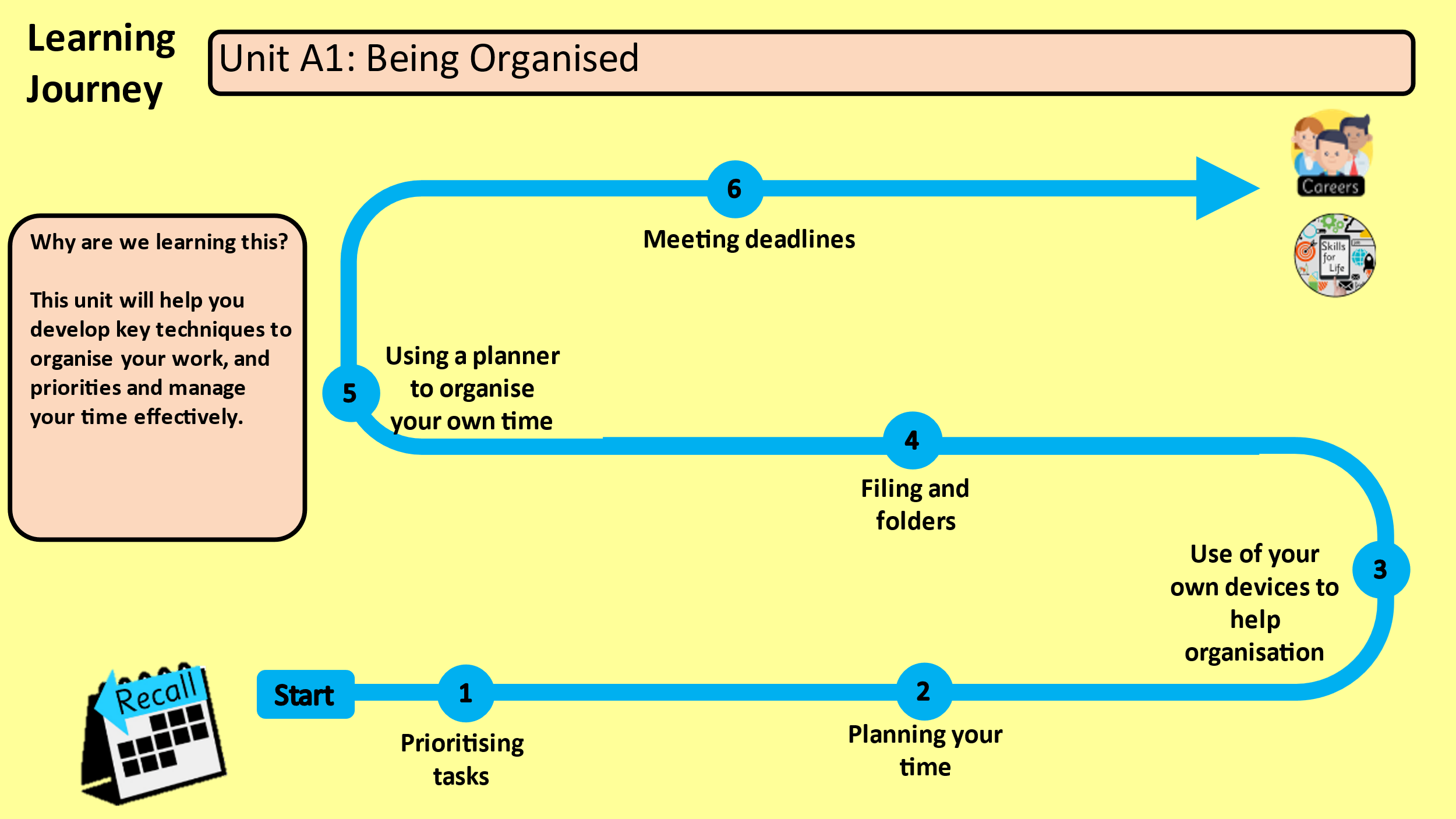 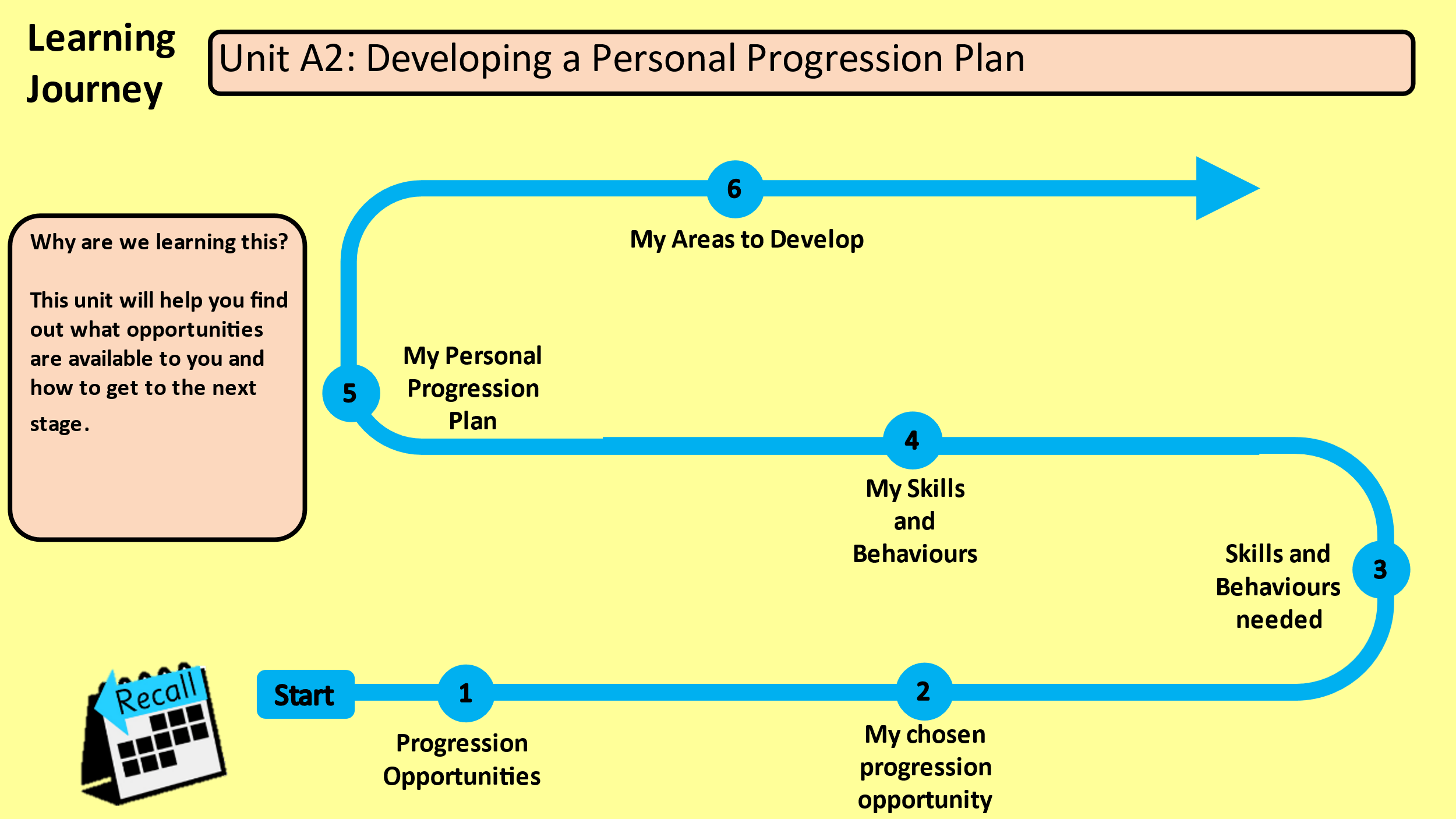 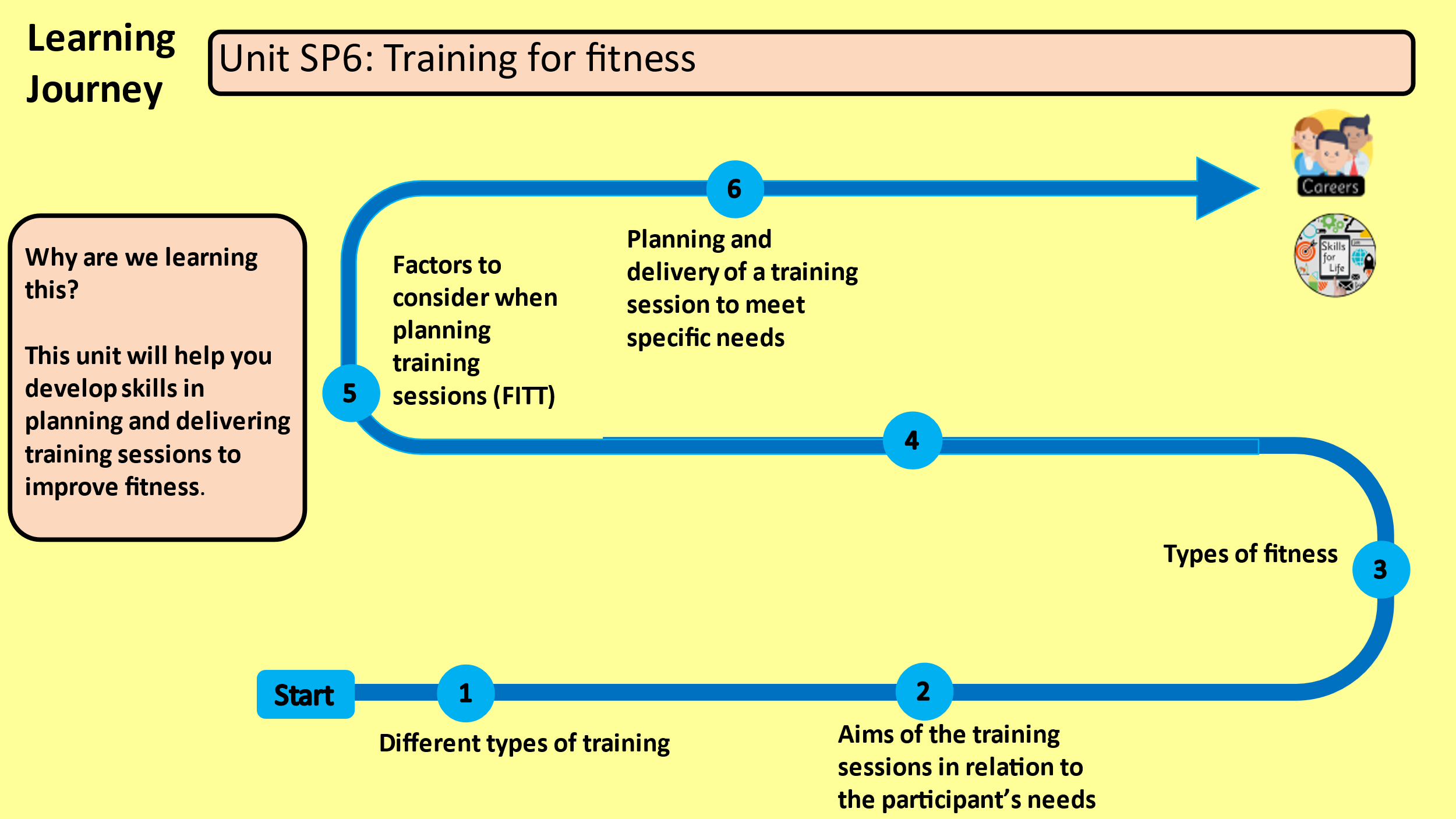 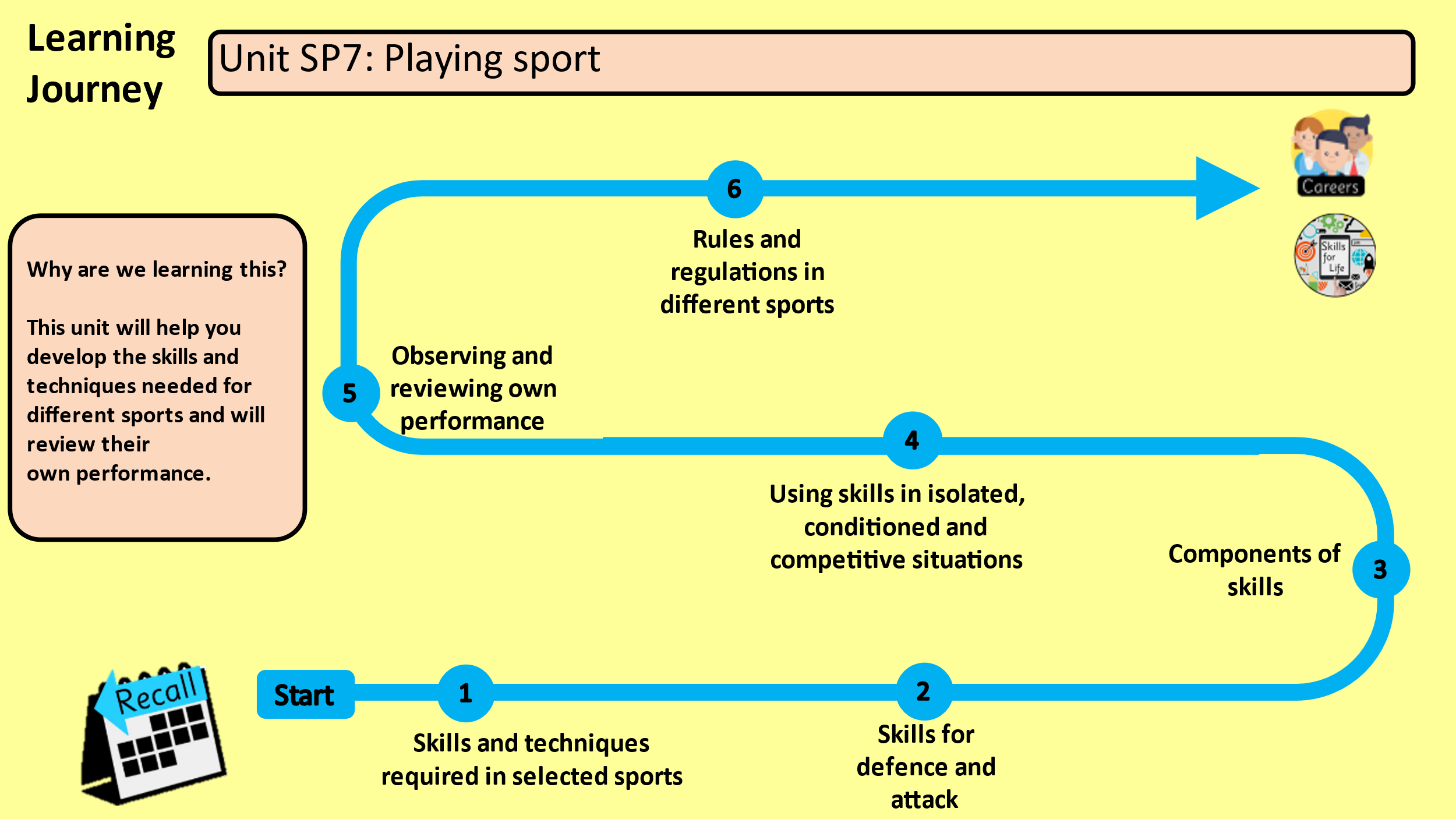 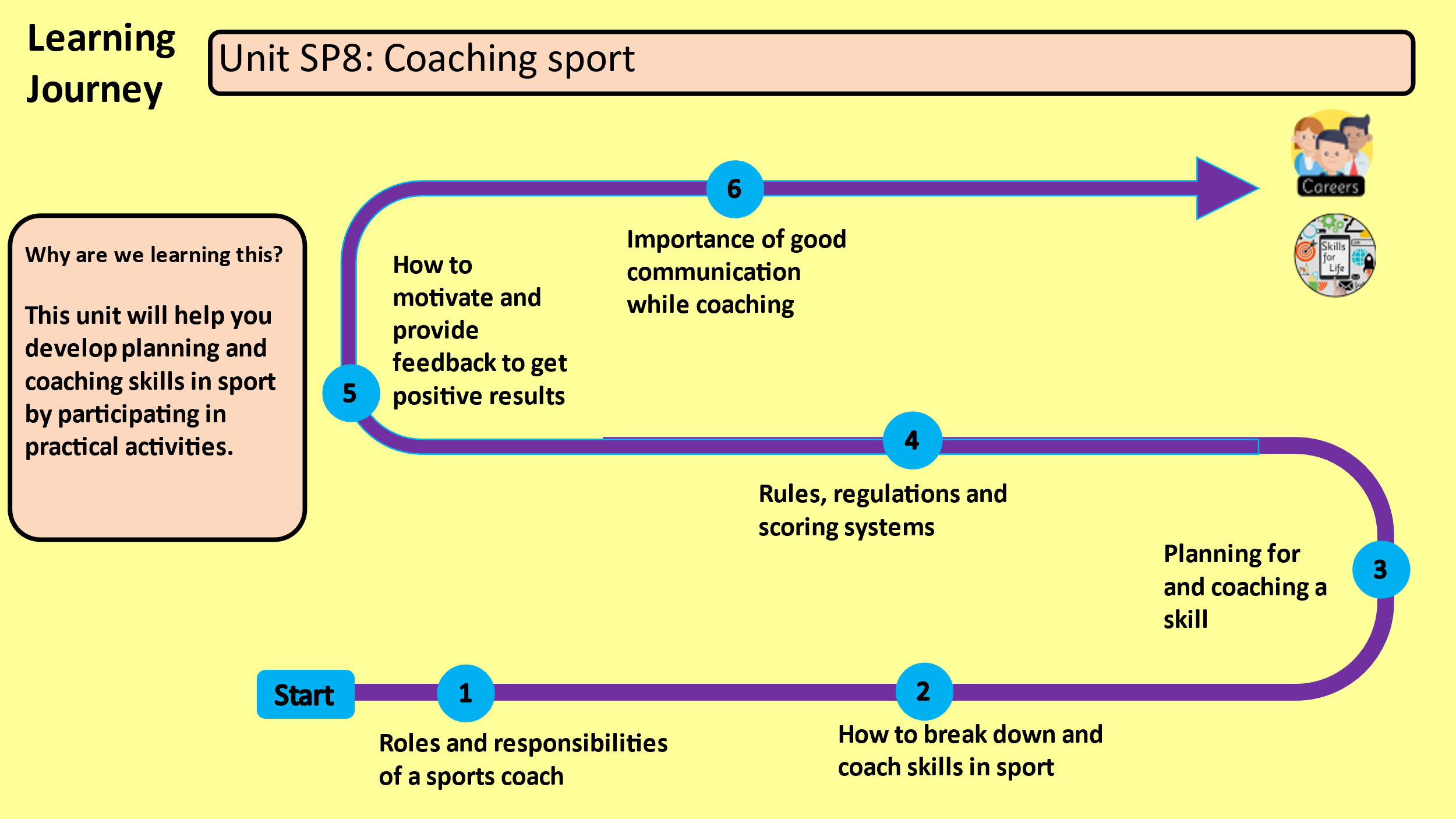 